Мониторинг паводковой обстановки на территории Тюльганкого районаС марта по апрель проводился мониторинг паводковой обстановки на территории района заместителем главы администрации района по оперативному управлению – Нефедовым И.В., главным специалистом по делам гражданской обороны и чрезвычайных ситуаций администрации района - Мальковым Е.В., совместно с главами и жителями сельсоветов.Произвели осмотр территорий в селах: Рудное, Ивановка, Троицкое, Екатеринославка, Стретинка, Нововасильевка, Новониколаевка, в п.Тюльган, дорогу «Екатеринославка – Аустьяново», пропуск и сброс воды шламаотстойника № 1 и  пруда № 1 в районе АБК, который позволяет своевременно выявлять слабые места возможных подтоплений, своевременно реагировать на сложившуюся ситуацию.На местах главы сельсоветов проводят постоянный мониторинг гидротехнических сооружений в целях недопущения предотвращения негативного воздействия вод.По итогу мониторинга паводковая ситуация в районе в целом стабильная и в настоящий момент опасений не вызывает. Стоит отметить, что по всем направлениям в районе продолжается активная работа по обеспечению безопасного прохождения паводка.В летний период в селе Рудное будут запланированы проведение мероприятий по установке дополнительной водопропускной трубы.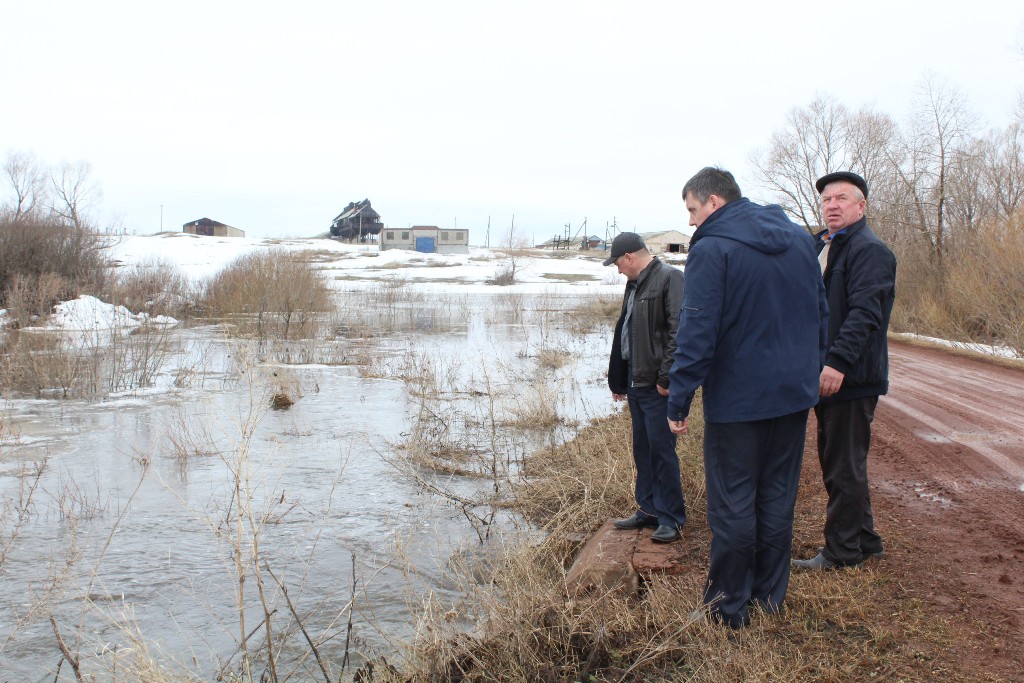 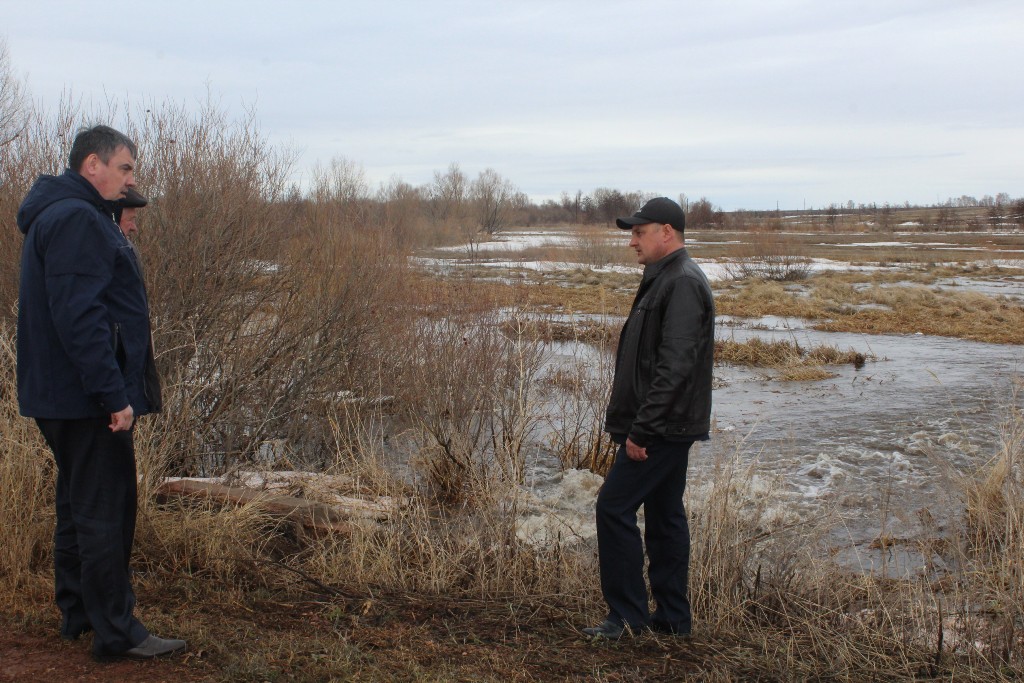 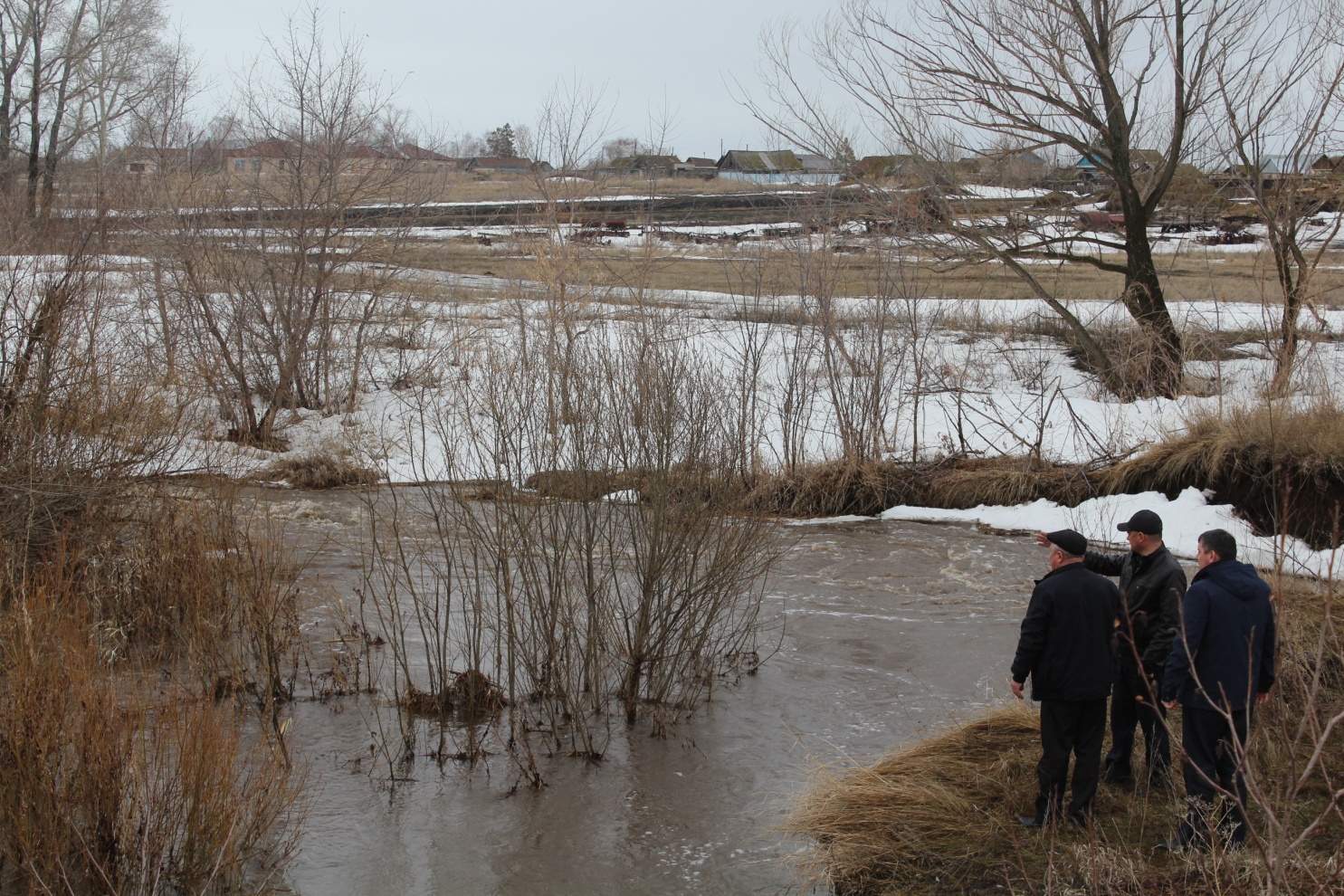 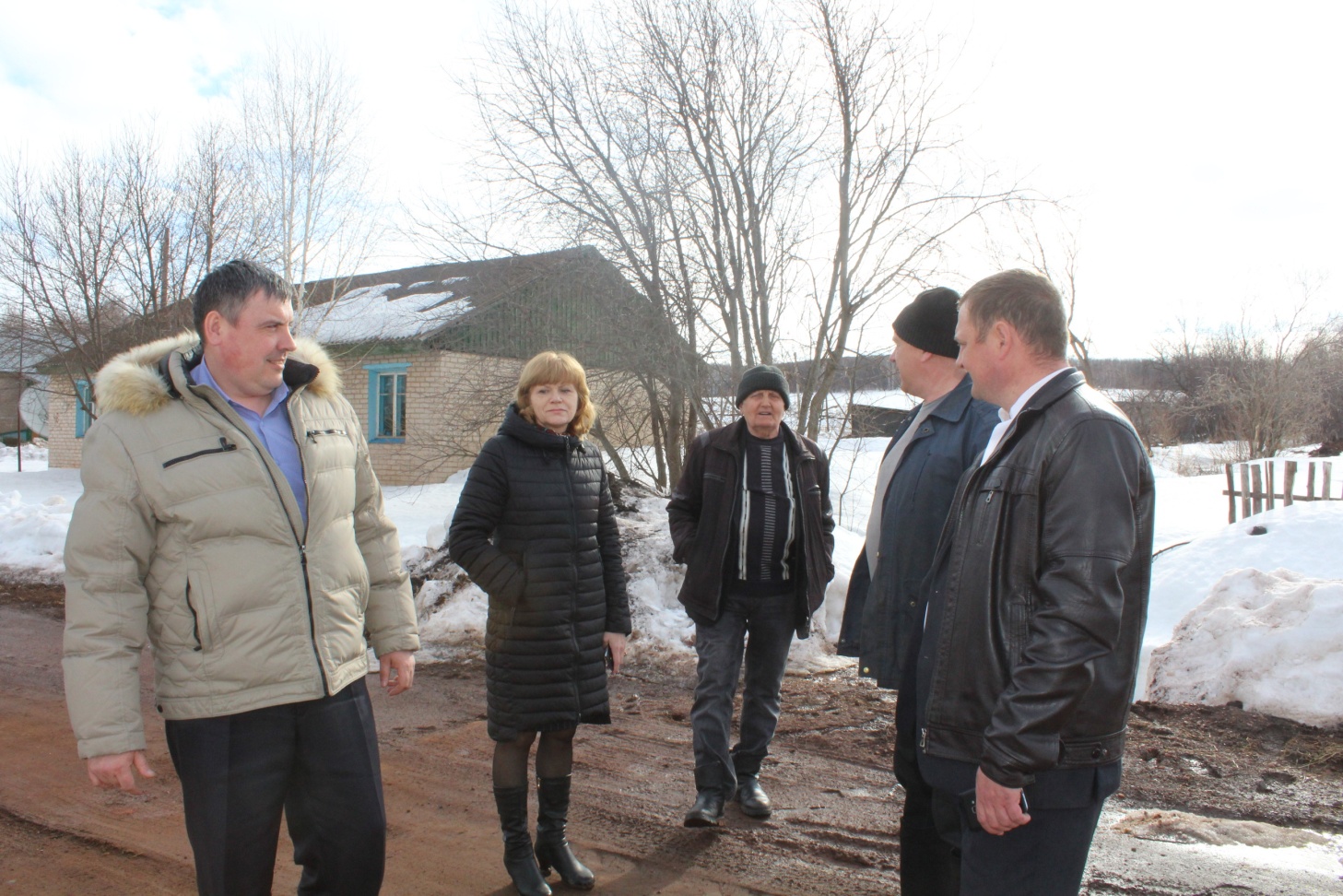 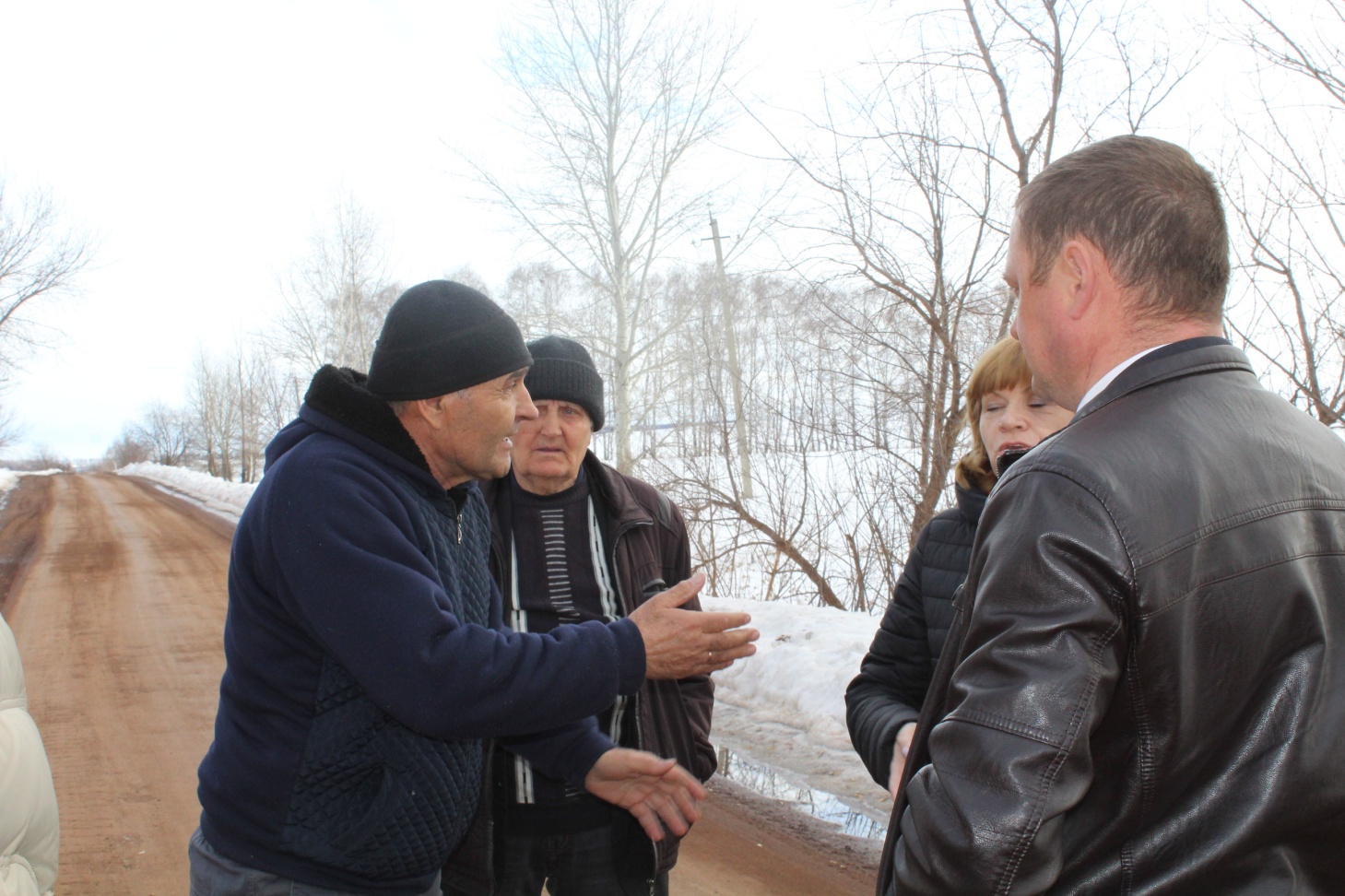 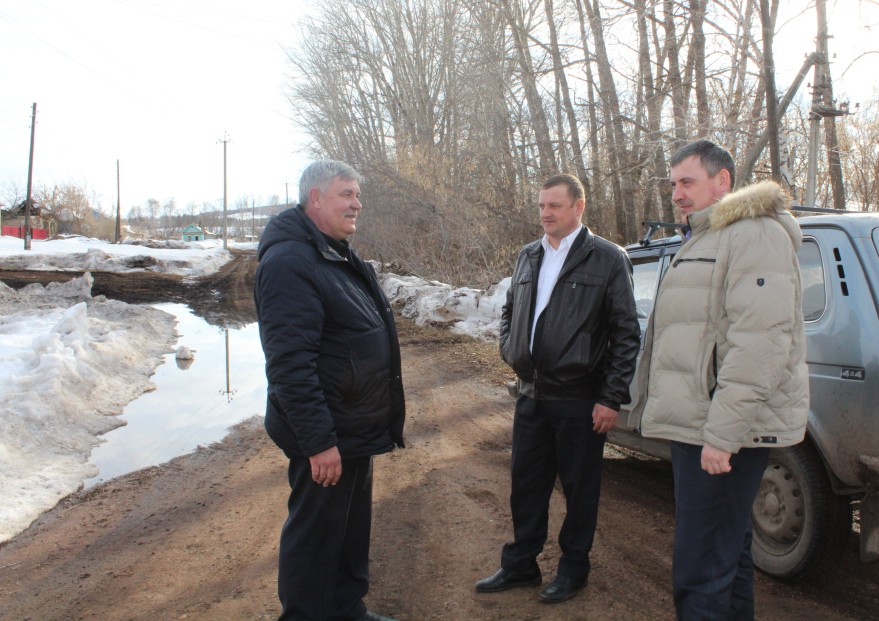 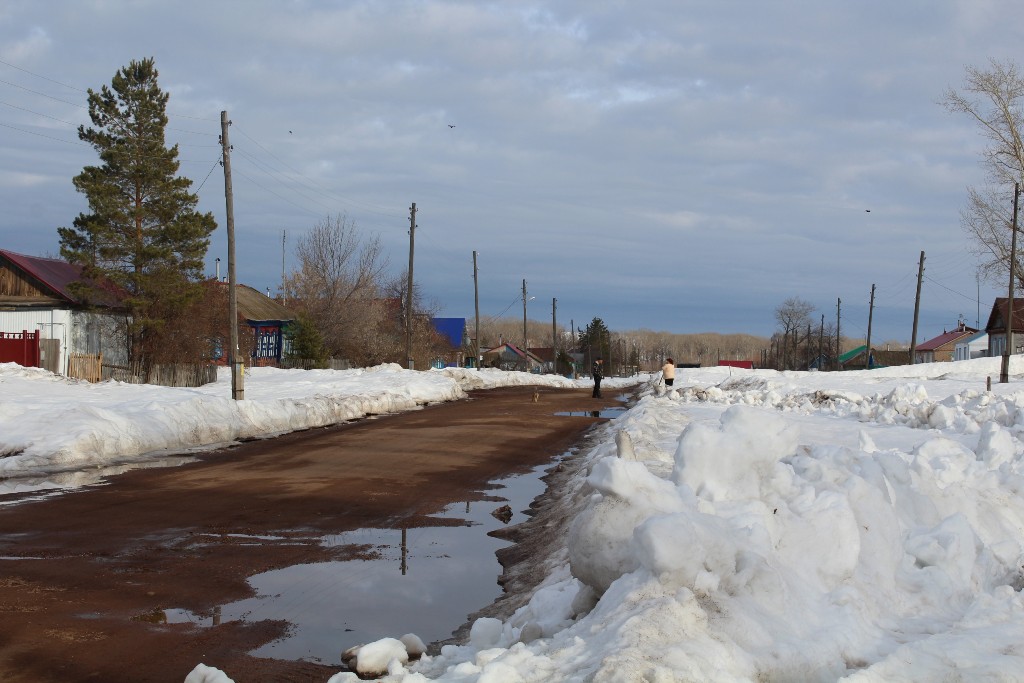 